Zamawiający:Gmina Szelków, Stary Szelków 39, 06-220 Stary Szelków (pełna nazwa/firma, adres)Wykonawca:…………………………………………………………………………(pełna nazwa/firma, adres - w zależności od podmiotu: NIP/PESEL, KRS/CEiDG)reprezentowany przez:…………………………………………………………………………(imię, nazwisko, stanowisko/podstawa do reprezentacji)WYKAZ WYKONANYCH ROBÓT BUDOWLANYCH (w ciągu ostatnich 5 lat przed upływem terminu składania ofert, a jeżeli okres prowadzenia działalności jest krótszy – w tym okresie)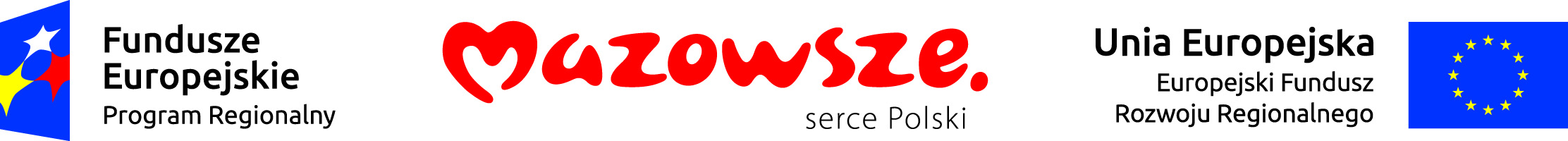 Do każdego ZADANIA wymienionego w wykazie należy dołączyć dowody określające, czy ROBOTY BUDOWLANE zostały wykonane należycie oraz zgodnie z przepisami prawa budowlanego i prawidłowo ukończone przez Wykonawcę.…………………………………..........................… 	...............................................................................        miejscowość, data 	                                  (podpisy)LP.NAZWA ZADANIAZAKRES ROBÓT BUDOWLANYCHWARTOŚĆ BRUTTODATA WYKONANIANAZWA I ADRES PODMIOTU,
 NA RZECZ KTÓREGO DOSTAWA ZOSTAŁA WYKONANA1.2.3.4.5.